บันทึกข้อความ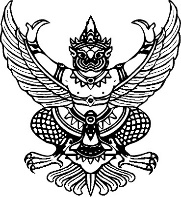 ส่วนราชการ   โรงเรียนจักรคำคณาทร จังหวัดลำพูน	ที่         ............/2566				   วันที่ ..............................................เรื่อง   	ขออนุมัติเงินยืมเรียน   ผู้อำนวยการโรงเรียนจักรคำคณาทร จังหวัดลำพูนด้วยข้าพเจ้า.......................................................................ตำแหน่ง.......................................................ขออนุมัติยืมเงินเพื่อเป็นค่าใช้จ่าย............................................................................................................................................................................................................................................................................................. ในวันที่...................................... จำนวนเงิน ....................................บาท  (......................................................................) รายละเอียดตามสัญญาเงินยืมและเอกสารที่เกี่ยวข้องดังแนบ	 จึงเรียนมาเพื่อโปรดพิจารณาอนุมัติ           ลงชื่อ………………………………..ผู้ยืม                                                                               (……..………………………….)เรียน    ผู้อำนวยการโรงเรียนจักรคำคณาทร จังหวัดลำพูน	งานการเงินได้ตรวจสอบเอกสาร/ หลักฐานขออนุมัติยืมเงินแล้วถูกต้อง มีงบประมาณเพียงพอ และไม่มีเงินยืมค้างชำระ จึงเห็นควรอนุมัติให้ยืมเงินอนุมัติจ่ายเงินให้ผู้ยืม  เป็นเงิน...........................บาท           (นายอนุชา  น้ำปี้)			   เจ้าหน้าที่การเงิน            (นายเศรษฐ์  ตุ่นมานะ)         หัวหน้างานการเงินและบัญชี (นางนันท์นภัส  ชลยศปกรณ์)       รองผู้อำนวยการกลุ่มบริหารงบประมาณ  